Bordtale til Trinitatis søndag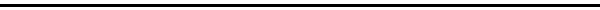 Kære menighedOverskriften for enhver altergang er den lille fine sætning af Erik Valeur, som jeg citerede i min prædiken: "visheden om, at man er indeholdt i et andet menneske - uanset hvad der sker".Her skal det så omskrives til visheden om, at vi er indeholdt i Gud - uanset hvad der sker.Hvor ofte har et dagligdags spisebord ikke været stedet hvor familier og venner kunne få talt ud med hinanden. Ting der var blevet sagt og som havde såret, blev der undskyldt for. Svigt blev der undskyldt for. Og til sidst var der kommet en stemning af lettelse. Der var blevet gjort rent bord. Nu kunne de begynde på en frisk.Det er sådan et bord vi har her i kirken. Troen på Gud der sidder for bordenden betyder, at vi kan tale med ham om alt, fordi vi i troen har fået vished for at vi hver for sig er indeholdt i Gud - uanset hvad der sker. Som den fortabte søn var indeholdt i Gud.Det er da bare fantastisk.